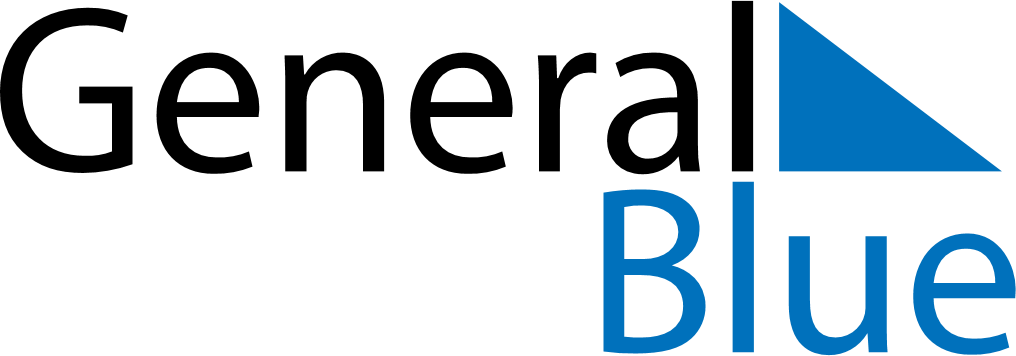 February 2020February 2020February 2020February 2020VaticanVaticanVaticanSundayMondayTuesdayWednesdayThursdayFridayFridaySaturday123456778910111213141415Anniversary of the foundation of Vatican City16171819202121222324252627282829